.Start:  40 count intro – start on lyrics[1-8]	WALK, WALK, TOUCH & HEEL (2X)[9-16]	ROCK STEP, FULL TURN BACK, COASTER, STEP FORWARD, HOLD[17-24]	STEP, HOLD, & STEP, SCUFF, 1/2 PIVOT RIGHT, 1/8 PIVOT RIGHT[25-32]	STEP, HOLD, & STEP, SCUFF, PIVOT 1/2 LEFT, FULL TURN LEFT(alternate steps for counts 7-8: walk forward right, left without turning)Contact: kathyheller04@yahoo.comI've Got Reasons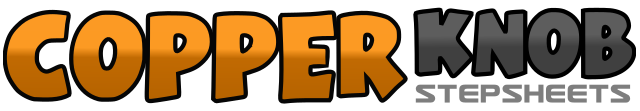 .......Count:32Wall:4Level:Improver.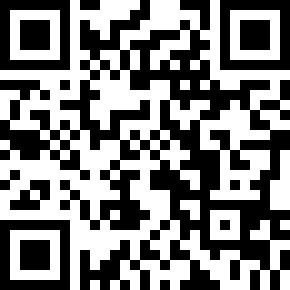 Choreographer:Kathy Heller (USA) - March 2016Kathy Heller (USA) - March 2016Kathy Heller (USA) - March 2016Kathy Heller (USA) - March 2016Kathy Heller (USA) - March 2016.Music:Reasons for the Tears I Cry - Vince Gill : (CD: Down to My Last Bad Habit)Reasons for the Tears I Cry - Vince Gill : (CD: Down to My Last Bad Habit)Reasons for the Tears I Cry - Vince Gill : (CD: Down to My Last Bad Habit)Reasons for the Tears I Cry - Vince Gill : (CD: Down to My Last Bad Habit)Reasons for the Tears I Cry - Vince Gill : (CD: Down to My Last Bad Habit)........1-2, 3&4&Walk forward right, left, touch right toe behind left heel, step on right (&), touch left heel forward, step left next to right (&)5-6, 7&8&Repeat above. (12:00)1-4Rock forward on right, return weight to left, 1/2 turn right stepping forward on right, 1/2 turn right stepping back on left5&6, 7-8Step back on right, bring left next to right, step forward on right, step forward on left, hold (12:00)1-2-&3-4Turning 1/8 right (1:30), step forward on right, hold, step left next to right (&), step forward on right, scuff left5-8Step forward on left, pivot 1/2 right (7:30), step forward on left, pivot 1/8 right (weight on right). (9:00)1-2-&3-4Step forward on left, hold, step right next to left (&), step forward on left, scuff right5-8Step forward on right, pivot 1/2 turn left, turn 1/2 left stepping back on right, turn 1/2 left stepping forward on left. (3:00)